	   Trần Thị Ngọc YếnUBND QUẬN LONG BIÊNTRƯỜNG THCS THƯỢNG THANH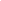   LỊCH CÔNG TÁC TUẦN NĂM HỌC 2023 - 2024TỪ 01/01/2024 ĐẾN NGÀY 07/01/2024ThứBuổiND công việc, thời gian, địa điểmPhân công nhiệm vụBGH trựcHai01/01SNGHỈ TẾT DƯƠNG LỊCHĐ/c YếnHai01/01CNGHỈ TẾT DƯƠNG LỊCHĐ/c YếnBa02/01S- 7h15: Kiểm tra đầu giờ khối 9 – môn Toán- 9h10: Tập TD giữa giờ - Kiểm tra lớp 9A4- VP: Hoàn thành báo cáo HKI (biểu trực tuyến PGD)- Giáo viên nộp sổ điểm cá nhân về Đ/c Hiệu phó- Lớp trực tuần (sáng): 6A1- GV trông kiểm tra theo p/c- Đ/c Dung, Đ/c Hưng- Đ/c Hường, Đ/c Thắng- 100% CBGV nộp đúng hạn- GVCN và học sinh lớp 6A1Đ/c HoàiBa02/01C- TTCM chỉ đạo GV tổ mình kiểm tra hồ sơ HKI theo p/c của BGH- VP: Hoàn thành giấy mời họp trưởng ban PHHS các lớp (NH23-24) và trưởng ban PHHS các lớp khối 9 NH 22-23- Lớp trực tuần (chiều): 6A2- 17h20: Bồi dưỡng học sinh yếu khối 9 – môn Toán- Đ/c Quỳnh Phương, Đ/c Giang- Đ/c Thắng, GVCN các lớp phối hợp gửi giấy mời- GVCN và học sinh lớp 6A2- GV dạy theo pcĐ/c HoàiTư03/01SĐ/c HườngTư03/01CĐ/c HườngNăm04/01S- 7h15: Kiểm tra đầu giờ khối 9 – môn Tiếng Anh- 9h10: Tập TD giữa giờ - Kiểm tra lớp 9A5- TTCM: Nộp báo cáo thực hiện chương trình về Đ/c Hường- GV trông kiểm tra theo p/c- Đ/c Dung, Đ/c HưngĐ/c HoàiNăm04/01C- 17h20: Bồi dưỡng học sinh yếu khối 9 – môn Anh- GV dạy theo pcĐ/c HoàiSáu05/01S- VP: Nộp đăng ký dự thi GVDG cấp Quận về PGD- Trong ngày: Nhóm trưởng V-T-A khối 9 nộp đề kiểm tra đầu giờ (toàn bộ) của tuần tiếp theo về Đ/c Hường (để lưu và duyệt), Đ/c Thắng (để in sao đề)GV báo cáo tiết dạy chuyên đề của tuần tiếp theo về Đ/c Hường và Đ/c Thắng- Đ/c Hường. Đ/c ThắngNhóm trưởng V-T-A khối 9GV dạy tiết chuyên đề của tuần tiếp theoĐ/c YếnSáu05/01C- 15h30: Tập huấn Chuyển đổi số trong công tác dạy học- 17h15: Họp BGH-GVCN-Trưởng ban đại diện CMHS các lớp và Trưởng ban đại diện CMHS các lớp Khối 9 NH 22-23- 17h20: Bồi dưỡng học sinh yếu khối 9 – môn Văn- Lao động vệ sinh khử khuẩn: Lớp 9A5, 9A6- Đ/c Hoài phụ trách- Dự họp theo thành phần- GV dạy theo pc- GVCN và học sinh các lớp 9A5, 9A6Đ/c YếnBảy06/01S- 7h15: Kiểm tra đầu giờ khối 9 – môn Văn- Tiết 1,2: Học CLB EYT Khối 6,7- GV trông kiểm tra theo p/c- GV daỵ theo p/cĐ/c HườngBảy06/01C- Tiết 1,2: Học CLB EYT Khối 8- 14h: Học sinh ôn tập CLB HSG Quận tại trường THCS Gia Thụy- GV daỵ theo p/c- Đội tuyển HSG QuậnĐ/c HườngCN07/01S- Họp PHHS Sơ kết HKI- GVCN các lớpBV trựcCN07/01C- BV trựcBV trựcThượng Thanh, ngày 01 tháng 01 năm 2024HIỆU TRƯỞNG